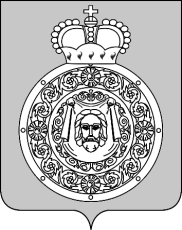  Администрация городского округа ВоскресенскМосковской областиП О С Т А Н О В Л Е Н И Е__________________№________________Об открытии Марчуговского кладбищаВ соответствии с Федеральным законом от 06.10.2003 №131-ФЗ «Об общих принципах организации местного самоуправления в Российской Федерации», Федеральным законом                        от 12.01.1996 № 8-ФЗ «О погребении и похоронном деле», со статьей 65 Водного кодекса Российской Федерации, законом Московской области от 17.07.2007 № 115/2007-ОЗ «О погребении и похоронном деле в Московской области», Правилами землепользования и застройки территории (части территории) городского округа Воскресенск Московской области, утвержденными решением Совета депутатов городского округа Воскресенск Московской области от 20.12.2019 №74/8 и учитывая рекомендации Главного управления региональной безопасности Московской области от 15.07.2021 № 09ТГ-2054/09-06-02ПОСТАНОВЛЯЮ:1. Открыть для всех видов захоронений кладбище, расположенное по адресу: Московская область, городской округ Воскресенск, село Марчуги, территория «Марчуговское кладбище»,1,           за исключением земельного участка, расположенного в водоохранной зоне водного объекта реки Отра, по периметру которого установлены специальные информационные знаки с надписью: «Внимание! Водоохранная зона».2. На земельном участке (сектор, ряд, место), расположенном в водоохранной зоне водного объекта реки Отра, разрешить захоронение только урн с прахом после кремации в родственные, семейные (родовые) места захоронений с соблюдением санитарных правил при наличии документов, подтверждающих родственные отношения. (Приложение.)3. Отменить постановление Администрации городского округа Воскресенск Московской области от 31.05.2021 № 2353 «О закрытии кладбища села Марчуги».  4. Опубликовать настоящее постановление в газете «Наше слово» и разместить на официальном сайте городского округа Воскресенск Московской области.5. Контроль за исполнением настоящего постановления возложить на заместителя Главы Администрации городского округа Воскресенск Московской области Усова Э. А.Временно исполняющий полномочия Главы городского округа Воскресенск                                                                                                  А.В. МалкинПриложениек постановлению Администрации городского округа Воскресенск Московской области от _____________ № _____________Земельный участок(сектор-ряд-место),расположенный в водоохранной зоне водного объекта р. Отра, разрешено захоронение только урн с прахомСЕКТОРРЯДМЕСТО11017, 221114-181214-181312001, 120021413-18159-131612-191715-22199-19219-182210-192312-23247-12255-6268-20276-22287-18294-16304-12314-7325-21334-12343-17351-14361-10371-10381-11391-14401-9411-10421-6311-821-731-1441-10